M E G H Í V Óa Semmelweis Egyetem Baráti Köréneknovemberhónapban tartandó, 30 éves évfordulós ünnepi rendezvényéreProgram:Elnöki megnyitóEgyetemi vezetői köszöntőKathy-Horváth Lajos ünnepi muzsikaÜnnepi torta - tűzijátékA rendezvény ideje és helye:2019. november 27., szerda 17:00 óraSemmelweis Egyetem Elméleti Orvostudományi Központ,Beznák Aladár terem1094 Budapest, Tűzoltó u. 37-47. I. em.(bejárat a Thaly Kálmán u. felől, rövid sétával megközelíthető a Semmelweis Klinikák metróállomástól)Szeretettel várjuk Önt!Kérjük, szíveskedjék értesíteni barátait és munkatársait is!Gyülekezés 16:30-tól kávéval és teával.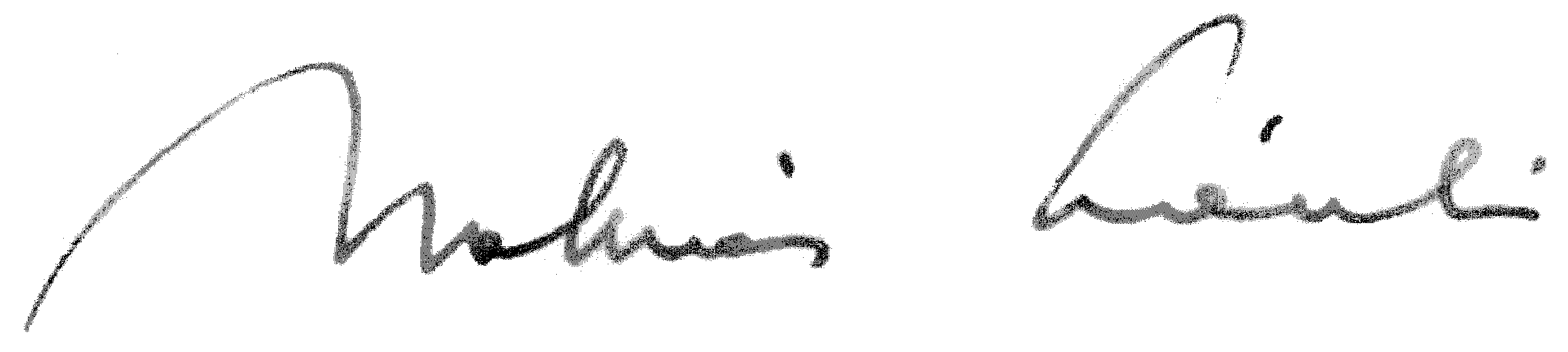 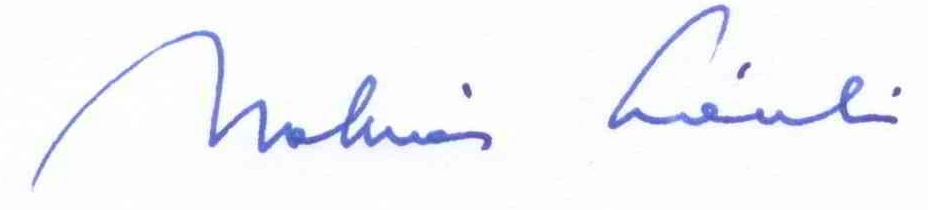 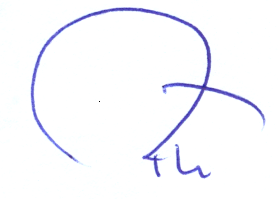                       Dr. Molnár László                        Prof. emer. Dr. Rosivall László              a Baráti Kör titkára                               a Baráti Kör elnöke   